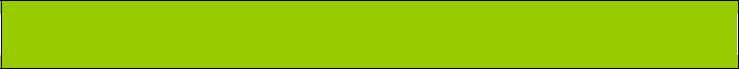 ОБРАЗЕЦ ЗАЯВКИЗаявка на участие в семинаре“ВАЛИДНЫЕ МЕТОДИКИ ПСИХОЛОГИЧЕСКИХ ИССЛЕДОВАНИЙ С ПРИМЕНЕНИЕМ ПОЛИГРАФА”Сведения про участника:Фамилия, имя, отчество _________________________Фамилия, имя – на английском языке ______________Место работы (учебы) ___________________________Должность ____________________________________Координаты для связи:Почтовый адрес________________________________Контактный телефон____________________________Е-mail: _______________________________________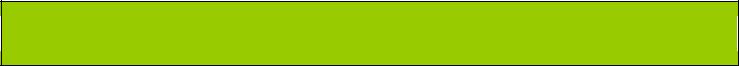 ТЕМАТИКА СЕМИНАРАВалидные методики, которые используются при проведении основных видов исследований с применением полиграфа (AFMGQT, DLST, LEPET, CQT, Utah) (лектор – Чак Слапски).Эмпирическая система подсчета (ESS) результатов исследования (лектор – Чак Слапски).Противодействие и контрпротиводействие (лектор – Чак Слапски).Математические каналы обработки данных полиграфа и их информативность (лектор – Брюс Уайт)Тактика специальных бесед при проведении исследований (лектор – Виталий Шаповалов)Анализ практики судебных психологических экспертиз с применением полиграфа (лекторы – Юрий Ирхин, Игорь Усиков, Александр Алексеев) Форма участия: очнаяЦелевая аудитория: эксперты-полиграфологиРабочие языки проведения семинара: английский (с синхронным переводом на русский), украинский, русский.Участники получат сертификаты о повышении профессиональной квалификации по указанной тематике от Чака Слапски, Брюса Уайта и КНИИСЭМЕСТО ПРОВЕДЕНИЯ СЕМИНАРА03035, г. Киев, ул. Смоленская, 6, КНИИСЭОРГАНИЗАТОРЫДля участия в работе семинара необходимо отправить заявку на участие на Е-mail: expert_polygraph@ukr.net или связаться с организаторами:Алексеев Александр Александровичмоб.+380 -067-991-30-44expert_polygraph@ukr.netИрхин Юрий Борисович, моб. +380 -067-932-60-96irxin@ukr.netПЛАН ПРОВЕДЕНИЯ СЕМИНАРА19-21 сентября 2016 года:08:45 – 09:00 – регистрация участников09:00 – 13:00 – программа тренинга Чака Слапски               (Charles (Chuck) E. Slupski)13:00 – 14:30 – перерыв14:30 – 17:30 – программы тренеров семинараСТОИМОСТЬ УЧАСТИЯ2500 грн. или USD 100 – при условии оплаты до 12.08.2016;3750 грн. или USD 150 – при условии оплаты с 12.08.2016 до 29.08.2016;5000 грн. или USD 200 – при условии оплаты с 29.08.2016 до начала проведения семинара.Оплата проводится на карту Приват банка (Алексеев Александр Александрович, с  обязательным СМС-информированием от имени кого (ФИО) проводится оплата: 5168 7420 2452 7362 – доллары США;5168 7420 2238 0087 – украинская гривна.Для штатных полиграфологов государственных силовых и правоохранительных ведомств Украины (подтверждающий документ обязателен) - стоимость участия фиксированная -  2500 грн. АМЕРИКАНСКИЙ МЕЖДУНАРОДНЫЙ ИНСТИТУТ ПОЛИГРАФААМЕРИКАНСКАЯ КОМПАНИЯ «AXCITON»КИЕВСКИЙ НАУЧНО-ИССЛЕДОВАТЕЛЬСКИЙ ИНСТИТУТ СУДЕБНЫХ ЭКСПЕРТИЗ МИНИСТЕРСТВА ЮСТИЦИИ УКРАИНЫКОЛЛЕГИЯ ПОЛИГРАФОЛОГОВ УКРАИНЫ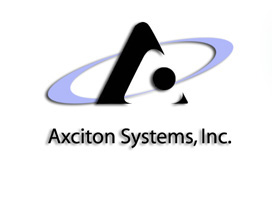 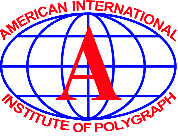 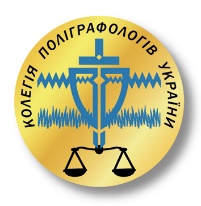 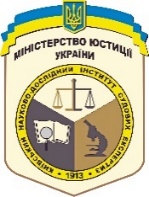 ВАЛИДНЫЕ МЕТОДИКИ ПСИХОЛОГИЧЕСКИХ ИССЛЕДОВАНИЙ С ПРИМЕНЕНИЕМ ПОЛИГРАФАСеминар-тренинг19-21 сентября 2016 года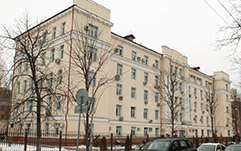 КИЕВ 2016